PARLAMENT ČESKÉ REPUBLIKYLUBOMÍR ZAORÁLEKPŘEDSEDA POSLANECKÉ SNĚMOVNYV Praze 8. října 2003Č.j.: 966/PŘED/03 Vážený pane starosto,vážené členky a vážení členové zastupitelstva obce,vážené občanky,vážení občanéna základě Vašeho návrhu,po projednání ve výboru pro vědu, vzdělání, kulturu, mládež a tělovýchovu,podvýboru pro heraldiku a vexilologii tohoto výboru Poslanecké sněmovnyjsem rozhodl udělit Vaši obciZ n a kPopis:Ve zlato-modře polceném štítě vpravo kalich s hostií, obojí červené, vlevo stříbrný vlk veskoku s červeným jazykem.P r a p o rPopis:List tvoří žluto-modře čtvrcený žerďový pruh, široký jednu třetinu délky listu, a dvaVodorovné pruhy, žlutý a modrý. Ve žlutém žerďovém poli kalich s hostií, oboje červené.V horním modrém poli bílý vlk ve skoku s červeným jazykem.Poměr šířky k délce listu je 2 : 3.Písemné vyhotovení rozhodnutí v příloze přikládám a pěkně Vás zdravím.Vlastnoruční podpis předsedy Poslanecké sněmovny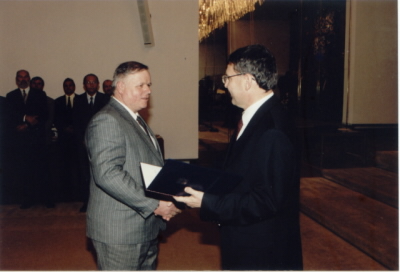 PRAPOR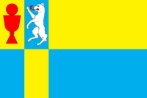 ZNAK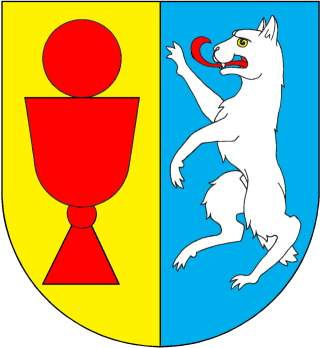 